MOÇÃO Nº Assunto: De congratulação à direção da EMEB “Sônia Rita Penteado Aguiar Santos”, estendido aos alunos do Grêmio Estudantil e ao professor e diretor teatral André Bianchini.Senhor Presidente: CONSIDERANDO que nos dias 18 e 27 de maio e 04 de junho, o grupo teatral Arte e Vida, sob direção de André Bianchini, realizou apresentações da peça “Violência”.CONSIDERANDO que a peça aborda o tema do combate ao abuso e exploração sexual de crianças e adolescentes.CONSIDERANDO que a peça teatral tem como objetivo conscientizar a população sobre a importância de se combater os crimes contra menores de idade.            CONSIDERANDO que a educação e a informação são meios eficazes de se combater a violência.APRESENTO à apreciação do Soberano Plenário, na forma regimental, uma MOÇÃO DE CONGRATULAÇÕES à direção da EMEB “Sônia Rita Penteado Aguiar Santos”, estendido aos alunos do Grêmio Estudantil e ao professor e diretor teatral André Bianchini.SALA DAS SESSÕES, 05 de junho de 2017.LEILA BEDANIVereadora – PVAssunto: De congratulação à direção da EMEB “Sônia Rita Penteado Aguiar Santos”, estendido aos alunos do Grêmio Estudantil e ao professor e diretor teatral André Bianchini.________________________________________________________________________________________________________________________________________________________________________________________________________________________________________________________________________________________________________________________________________________________________________________________________________________________________________________________________________________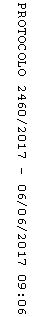 